               Information om Transtenscupen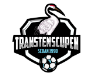 Samling Kl 7.20 på Pettersberg, vi behöver 4 bilar till och från Hallsberg. MatAlla spelare kommer få hamburgare och dricka men alla bör ändå ta med mat/mellis så man har att fylla på med under hela dagen. Spelschema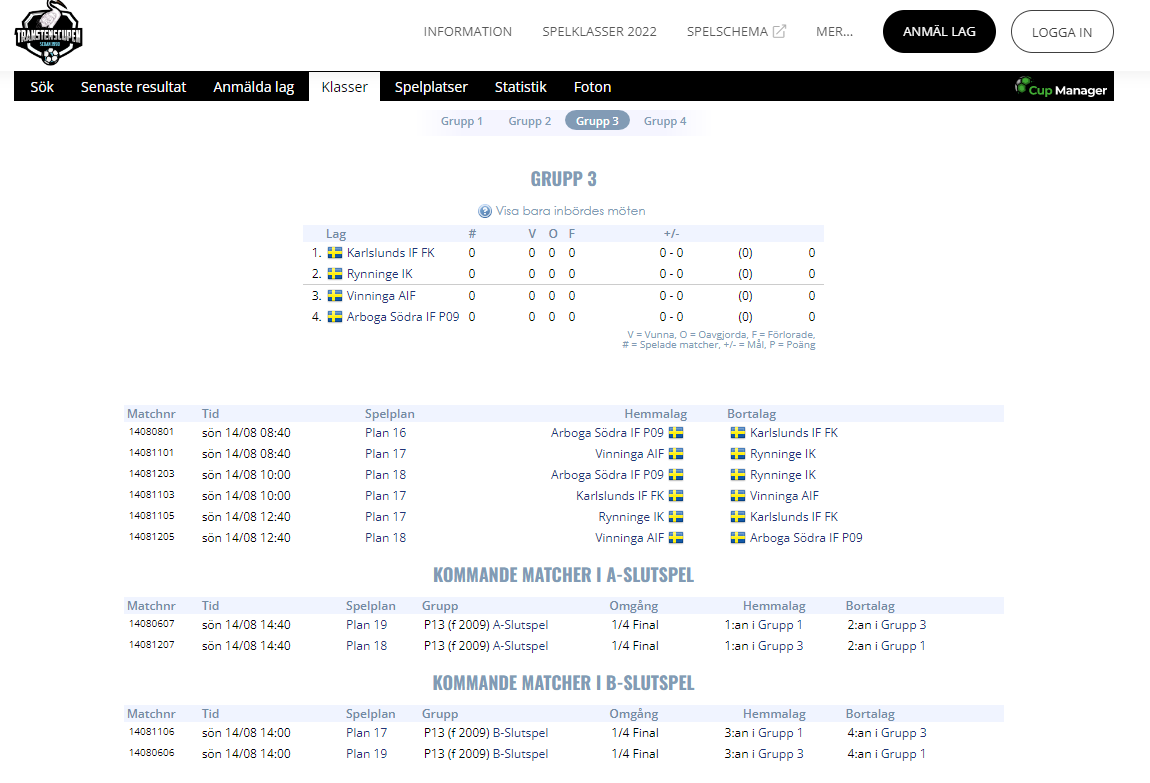 